15 декабря 2016Студенческая  научно-теоретическая конференция «Пути совершенствования финансовых институтов в период кризисного состояния экономики»Уважаемые коллеги!	Филиал «Российского государственного социального университета» в г. Пятигорске приглашает  студентов и преподавателей  принять участие в работе очно - заочной Студенческой  научно-теоретической  конференции  «Пути совершенствования финансовых институтов в период кризисного состояния экономики», которая состоится 15 декабря 2016 года в городе-курорте Пятигорске, по адресу ул. Карла Маркса 22.Общее руководство подготовкой мероприятия осуществляют ведущие ученые филиала РГСУ в г. Пятигорске.Цель конференции - публикация и апробация результатов научных исследований , студентов и практикующих специалистов, обмен научными результатами, исследовательским опытом.По результатам конференции будет издан электронный сборник материалов конференции (с присвоением кодов УДК и ББК). Помимо сборника, каждому участнику конференции будет выдан диплом за вклад в развитие научной мысли.Сборник будет издан электронный (высылается диск), с присвоением кодов УДК и ББК, включен в РИНЦ1.Основные направления конференции:СЕКЦИЯ 1. Естественные и точные науки.СЕКЦИЯ 2. Экономические науки.	СЕКЦИЯ 3. Юридические науки.СЕКЦИЯ 4. Педагогические науки.СЕКЦИЯ 5. Психология и педагогика.СЕКЦИЯ 6. Социология. Политология. Философия. История.Языки конференции: русский, английский.ОРГКОМИТЕТ КОНФЕРЕНЦИИПредседатель – Аванесов Л.Э., к. ист. наук, доцент, директор филиала РГСУ в г. Пятигорске.Члены оргкомитета:Назарова Т.О., канд.экон.н., доцент, зав. кафедрой экономики и финансового праваВласова Э.Д., канд.соц.наук, зав.кафедрой социальной работы и социального праваБарлакова М.И.., канд. экон. н., доцент, зав. кафедрой менеджмента и административного праваМайшев С.Е., канд.ист.н., доцент, зав.кафедрой гражданского и уголовного праваНеобходимые документы для участия в конференции и публикации статьи в сборникеДля участия в конференции Вам необходимо выслать на адрес Оргкомитета (auca00@mail.ru) отправитьзаявку на участие, которая представляется в виде не архивированного прикрепленного файла формата *.doc, где название файла - «Заявка Иванова Н.Н.doc»текст статьи, оформленный в соответствии с требованиями п.5.Представление всех материалов осуществляется по электронной почте.Форма заявки и требования к ее заполнению:Требования к оформлению статьи: Объём статьи – от 5 до 15 страниц.Оформление текста самой статьиВажно, чтобы стиль текста был «Обычный» (тот, который используется в версиях Word97-2003 по умолчанию).Поля: верхнее и нижнее по , левое — , правое — . Шрифт - TimesNewRoman, размер - 14; межстрочный интервал - 1,5; выравнивание по" ширине; абзацный отступ ; ориентация листа - книжная. Без переносов.Все рисунки и таблицы, должны быть пронумерованы и снабжены названиями или подрисуночными подписями. Таблицы набираются в том же формате, что и основной текст.ОБРАЗЕЦ ОФОРМЛЕНИЯ ТАБЛИЦ И РИСУНКОВ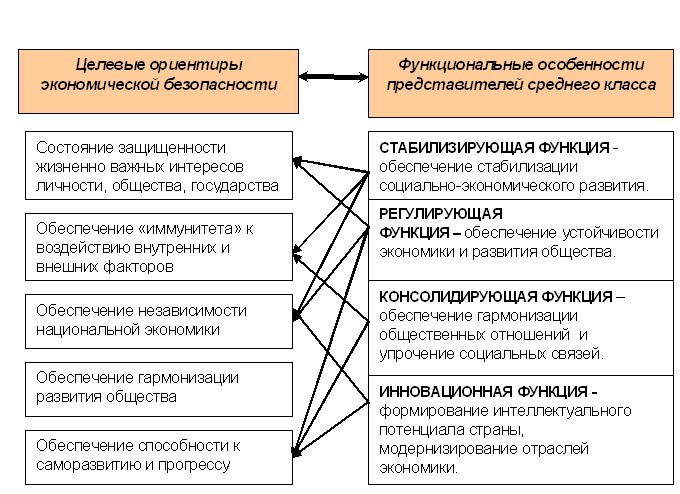 	Рис. 1. Роль среднего класс в системе экономической безопасности** Составлено авторомТаблица 1.Европейские страны, удовлетворяющие условию показателя «доля среднего класса в общей структуре населения» в системе экономической безопасности  в .** Источник: 2, 5.НЕ ДОПУСКАЕТСЯ создавать рисунки и схемы средствами Word, из отдельных элементов. Все рисунки должны быть вставлены в текст в виде готовой картинки формата: tif, tag, jpg, gif, bmp. Цифры, символы и текст внутри поля рисунка должны быть читаемыми (достаточно большими) с учетом будущего уменьшения размера страницы при печати (переход от формата А4 к формату А5).НЕ ДОПУСКАЕТСЯ создавать автоматические списки и автоматические нумерованные списки, (через Формат - Список). Все перечисления необходимо нумеровать вручную. Все списки также создаются вручную, когда каждое следующее перечисление приводится в новом абзаце, а в начале вручную вставляется нужный символ.	Всю ответственность за изложение и оформление материалов статей несут авторы.Оформление заголовка на русском языке (межстрочный интервал - одинарный) Прописными, жирными буквами, выравнивание по центру строки без абзацного отступа) НАЗВАНИЕ СТАТЬИ.Через 1 строку - Ф.И.О. автора статьи полностью (шрифт жирный курсив, выравнивание по правому краю).На следующей строке (шрифт курсив, выравнивание по правому краю) - ученоезвание, ученая степень, название вуза, город или должность, место работы, город (все 1 без сокращений).	В случае нескольких авторов статьи информация повторяется для каждогоавтора в отдельности.	Через 1 строку прописными, жирными буквами, выравнивание по центру строки без абзацного отступа) АННОТАЦИЯ.	Через 1 строку надпись «Ключевые слова» (отделяются друг от друга точкой запятой).Через 1 строку - текст статьи.Через 1 строку - надпись «Список литературы» (выровнять по центру). Далее приводится список литературы, который оформляется в соответствии с ГОСТ Р 7.07- 2009 в порядке ссылок в тексте статьи. Ссылки в тексте на соответствующий источник из списка литературы оформляются в квадратных скобках, например: [2]. Использование автоматических постраничных ссылок НЕ ДОПУСКАЕТСЯ. Список литературы |нумеруется НЕ автоматически, а вручную.6.Образец оформления статьиБАРЬЕРЫ РОСТА СРЕДНЕГО КЛАССА КАК УГРОЗА ЭКОНОМИЧЕСКОЙ БЕЗОПАСНОСТИ СТАВРОПОЛЬСКОГО КРАЯИванова Анна Владимировна,к. экон. наук, доцент Российский государственный социальный университет (г. Москва)BARRIERS TO GROWTH middle class as a threat of economic safety  REGIONIvanova Anna V.,k. ehkon. Sciences, Associate Professor of     ()АННОТАЦИЯСтатья посвящена выявлению барьеров роста среднего класса как фактора обеспечения экономической безопасности Ставропольского края. На основе предложенной автором методики осуществляется идентификация среднего класса по объективным критериям, к которым относятся: материальная обеспеченность, наличие движимого и недвижимого имущества, уровень образования, качество жизни.Ключевые слова:экономическая безопасность; угрозы; средний класс; критерии; уровень и качество жизни.ANNOTATIONThe article is devoted to the identification of barriers to the growth of the middle class as a factor of economic security of the . Based on the proposed method is carried out to identify the author of the middle class by objective criteria, which include: financial security, the presence of movable and immovable property, the level of education, quality of life.Keywords: economic security; threats; middle class; criteria; level and quality of life.ТекстСписок литературыГоленкова З.Т., Игитханян Е.Д. Социальные параметры формирования среднего класса (к методологии анализа) // Россия реформирующаяся. Ежегодник / Отв. Ред. М.К. Горшков. - Вып. 7. - М.: Институт социологии РАН, 2015. С. 93-100; Григорьев Л. Средний класс в России на рубеже этапов трансформации. /  Л. Григорьев, Т. Малеева / Вопросы экономики. – 2011. - № 1. – С. 45-61;Здравомыслов Г.А. Российский средний класс-проблема границ и численности[Электронный ресурс]. – Режим доступа: http://www.kgau.ru/distance/resources/sociology/.../Zdravomyslov-1.doc (дата обращения 12.01.2014).7. Рассмотрение и сроки публикации материалов Срок прием заявок, текстов статей – до 8 декабря 2016г. включительно.Решение о публикации принимает оргкомитет. Полученные материалы не рецензируются и обратно не возвращаются. Материалы, не соответствующие тематике конференции или оформленные с нарушением требований, оргкомитетом не принимаются.8. Возможности оплаты оргвзноса.Организационный взнос используется на покрытие расходов, связанных с публикацией сборника статей и его почтовой рассылкой участникам.Организационный взнос составляет 150 руб. за страницу. Реквизиты оплаты организационного  взноса в электронном издании:Получатель:Издательство «E-Lit»Банк получателяР/с 40702810560100005924 В Северо-Кавказском банке ОАО «Сбербанка России» г. СтавропольИНН 2632101906КПП 263201001ОГРН 1152651015692К/с 30101810600000000660Тел. 8 (928) 6310277Назначение платежа: за электронное издание материалов Студенческой  научно-теоретической  конференции «Пути совершенствования финансовых институтов в период кризисного состояния экономики»	Все желающие могут заказать дополнительный сборник статей конференции - стоимость 300 рублей. По желанию заочного участника вместе со сборником статей конференции может быть отправлен сертификат, подтверждающий участие. Стоимость заказа сертификата составляет 100 руб.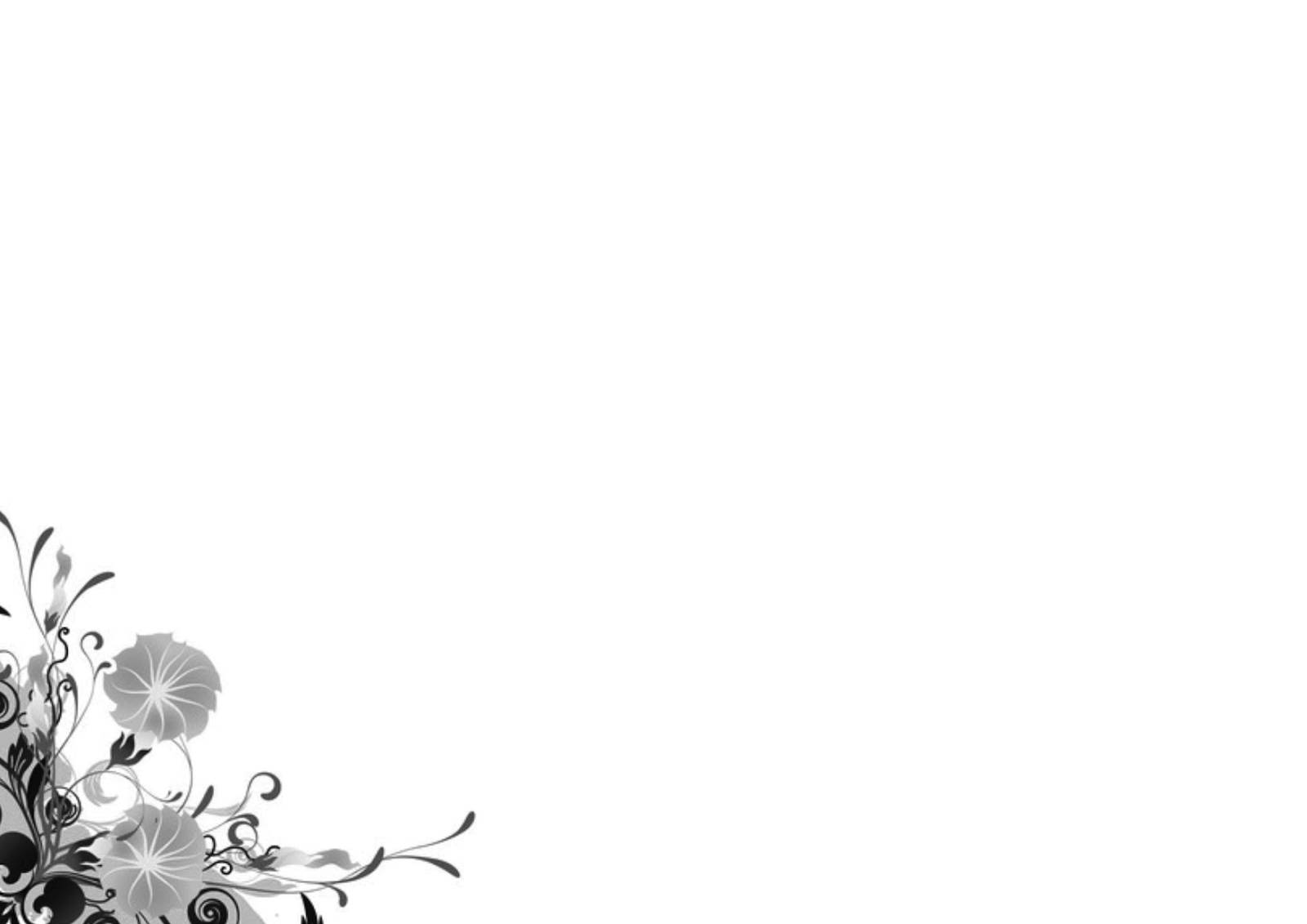 8. Контактная информация:357500, Ставропольский край, г. Пятигорск, ул. Карла Маркса, д. 22. Кафедра экономики и финансового права.	Контакты: Аванесова Александра Эдуардовна тел. – 8(988)744-04-14, e-mail: rgsunauka@mail.ru.	Назарова Татьяна Олеговна	 тел.- 8(903) 4159485,е-mail: Nazarova TA@ rgsu.netДурдыева Дженнет Алиевнател.- 8(928)374-07-81; 8(962)024-29-59,е-mail: rgsunaukas@mail.ru.НАДЕЕМСЯ НА ПЛОДОТВОРНОЕ СОТРУДНИЧЕСТВО!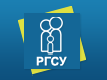 ФилиалРОССИЙСКИЙ ГОСУДАРСТВЕННЫЙСОЦИАЛЬНЫЙ УНИВЕРСИТЕТв г. ПятигорскеФамилия, имя, отчество автора (соавторов)Место работыДолжностьУченая степень, ученое званиеНазвание статьиНомер и название секцииКоличество страниц статьи (округляется до целого в большую сторону)Почтовый адрес для отправки сборника и сертификатов (с индексом)Фамилия, имя, отчество получателяКонтактный телефонE-mailНеобходимое количество экземпляров сборника (300 руб. за каждый дополнительный экземпляр) № п/пСтранаДоля среднего класса, в %Пороговое значение, в %1234Бельгия76,873,4Великобритания80,973,4Дания94,573,4Германия85,173,4Испания77,273,4Нидерланды89,973,4Норвегия93,173,4Словения86,873,4США85,073,4